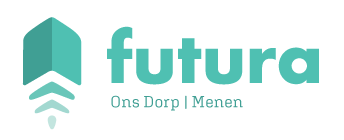 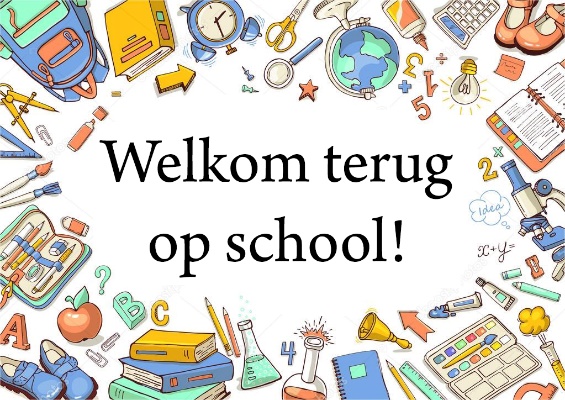 Futura Basisschool Vander MerschRené Gombertstraat 1a– 8930 Menen056/512400www.futurascholen/basisschoolVDMwww.facebook.com/futurabasisschoolvandermerschSchoolbabbeltjeEditie begin schooljaar 2022-2023Beste ouders,Het schooljaar 2022-2023 is gestart.Meneer Martijn, die de twee laatste schooljaren beleidsmedewerker was, werd aangesteld als directeur van een basisschool in Kortrijk. We wensen hem veel succes met zijn nieuwe opdracht.Dit heeft als gevolg dat ik dit schooljaar alle beleidstaken van de school (afdeling Ons Dorp en afdeling Vander Mersch) volledig voor mijn rekening zal nemen.Dit betekent ook dat ik meer aanwezig zal zijn op afdeling Vander Mersch.Indien niet weerhouden door vergaderingen, zal ik elke namiddag bereikbaar zijn op school.En uiteraard maak ik tijdens of buiten de schooluren graag met u een afspraak.Voor dringende vragen kan u steeds terecht bijjuf Liesbeth, de zorgcoördinator (ma, wo, vr)Laurence, de secretaresse (di, do)Samen met dit schoolbabbeltje ontvangt u de schoolkalender en verschillende formulieren. Gelieve deze documenten aan te vullen, te ondertekenen en onmiddellijk terug mee te geven met uw kind. De documenten worden meegegeven aan de oudste leerling van het gezin.Gelieve het document toedienen medicatie, enkel mee te geven als het van toepassing is en uw dokter het heeft ingevuld.Ik wens iedereen een succesvol schooljaar!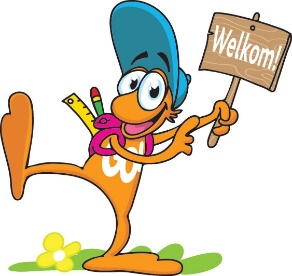 Carine FavoreelDirecteur Facturatie bus, eetmalen, opvang, zwemmen, …Sinds vorig schooljaar worden de facturen verstuurd naar het mailadres van de ouders. We vragen hierbij om uw mailadres zeker correct aan te vullen op het document dat u bij dit schoolbabbeltje ontvangt. 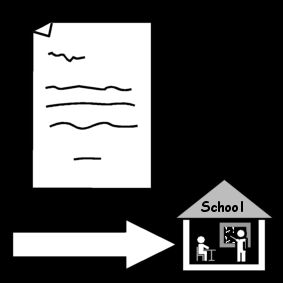 We vragen u ook om de engagementsverklaring voor betaling van facturen te ondertekenen.Gelieve de documenten aan te vullen, te ondertekenen en terug mee te geven met uw kind.Gelieve de facturen stipt te betalen. Onze scholengroep gebiedt ons om de diensten stop te zetten als de facturen niet op tijd worden betaald.Website 	www.futurascholen.be/basisschoolVDM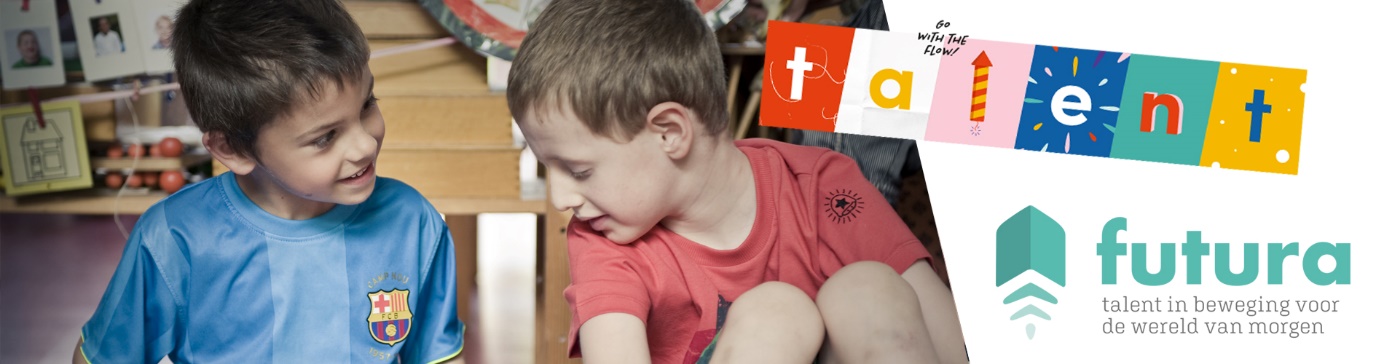 Het schoolreglement vindt u op de website van onze school.We vragen u om het schoolreglement online door te nemen.Indien u er op staat, kunnen wij u een afgedrukt exemplaar bezorgen.Gelieve het document ‘akkoord pedagogisch project en schoolreglement’ te ondertekenen en terug mee te geven met uw kind.Op de website vindt u ook de visie, de foto’s, het schoolbabbeltje, de kalender, …Bij foto’s kan u per klas, het reilen en zeilen van onze kleuters en leerlingen volgen.Gelieve ook het document met betrekking tot publicatie foto’s aan te vullen, te ondertekenen en terug mee te geven met uw kind.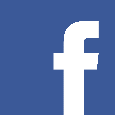 https://www.facebook.com/futurabasisschoolvandermerschOp regelmatige basis posten we nieuws en weetjes.WeSchoolbabbeltjClassroom – brieven, informatie, communicatieDigitaliseren is een must.Alle leerkrachten gebruiken Google Classroom om te communiceren met de ouders.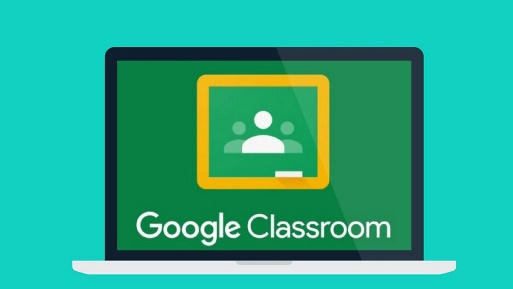 De voordelen hiervan:vlugge manier van communicerengemakkelijke en vlugge manier om te reagerenniet verloren gaan van brieven of documentenopnieuw bekijken van mededelingen, brieven, …geen verspilling van papierZwemmen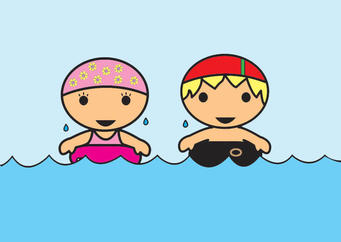 De leerlingen van de lagere afdeling gaan gedurende het eerste trimester om de veertien dagen zwemmen.De eerste zwemles is op donderdag, 15 september.Er wordt nog een zwemkalender meegedeeld.De leerlingen van het eerste leerjaar krijgen een zwemabonnement van stad Menen en moeten niet betalen.We dringen erop aan dat alle leerlingen deelnemen aan de zwemlessen. Enkel wie een attest van de huisarts kan voorleggen, is vrijgesteld!De kleuters van de 3de kleuterklas krijgen later op het jaar lessen watergewenning. StrapdagOp vrijdag, 16 september is er strapdag.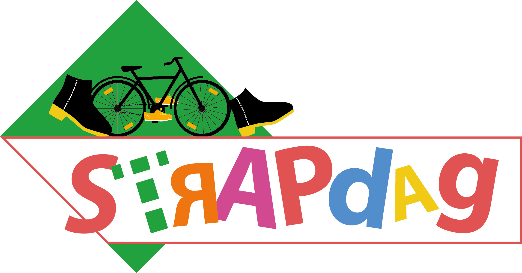 Onze school is ook een Octopusschool.We vragen om die dag zoveel als mogelijk te voet of met de fiets naar school te komen.De campagne is een vast onderdeel van de Week van de Mobiliteit.Meer informatie over de activiteiten tijdens Strapdag op onze school, worden later meegedeeld.Maand van de sportclubsTijdens de maand september stellen we de sportclub in de kijker. 
Meer informatie over de activiteiten tijdens de maand van de sportclub, worden later meegedeeld.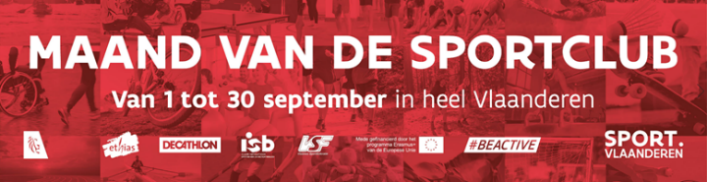 Project Mooimakers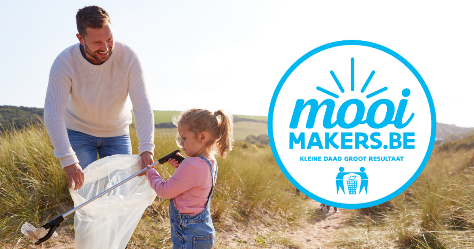 Onze school neemt al enkele schooljaren deel aan het project Mooimakers.Binnenkort ontvangen we van de schepen van milieu, Patrick Roose opnieuw een cheque om ons te bedanken voor onze inzet om de school en de buurt proper te houden.Met dat bedrag kopen we buitenspeelgoed aan voor onze leerlingen.Voor iets hoort iets!De doelstelling voor de volgende schooljaren is om van onze school een afvalarme school te maken.We zijn al aardig op weg, maar het kan nog beter!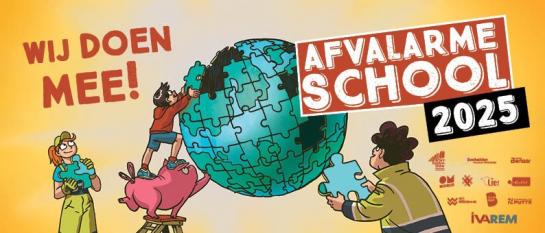 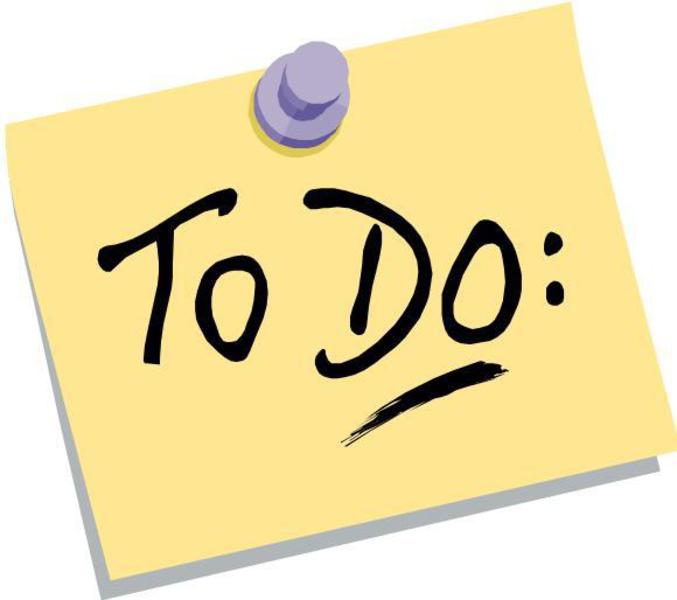 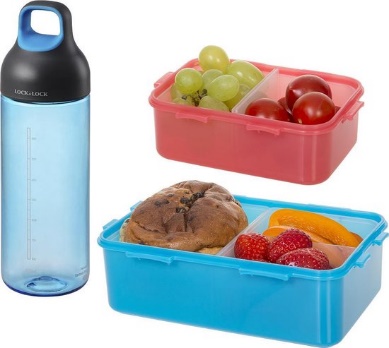 De kinderen brengen fruit, brood, koek mee in een brooddoos, fruitdoos, … We drinken op school water en brengen geen andere drankjes mee.We drinken uit een herbruikbare drinkfles.Pedagogische studiedag – vrijdag, 30 september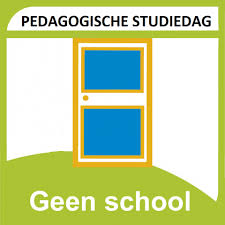 Op vrijdag, 30 september is er geen school voor uw kind.De leerkrachten hebben dan een pedagogische studiedag.Kalender schooljaar 2022-2023In bijlage vinden jullie de schoolkalender voor het schooljaar 2022 – 2023Schoolkalender 2022-2023maandag, 29 augustus 2022open schooldonderdag, 1 september 2022eerste schooldagvrijdag, 30 september 2022pedagogische studiedagdonderdag, 27 oktober 2022rapport 1zaterdag, 29 oktober 2022 t.e.m. zondag, 6 november 2022herfstvakantievrijdag, 11 november 2022wapenstilstandmaandag, 28 november 2022pedagogische studiedag Futurazaterdag, 24 december 2022 t.e.m. zondag, 8 januari 2023wintervakantiedonderdag, 19 januarirapport 2 en oudercontactwoensdag, 25 januari 2023schoolfotograafzaterdag, 18 februari 2023 t.e.m. zondag, 26 februari 2023krokusvakantiezaterdag, 11 maart 2023schoolfeest zaterdag, 25 maart 2023open school Futuradinsdag, 28 maart 2023rapport 3 en oudercontactmaandag, 3 april 2023 t.e.m. zondag, 16 april 2023lentevakantiezaterdag, 29 april 2023eerste communieweekend van 6 mei 2023vormseldonderdag, 11 mei 2023schoolreis kleutersdinsdag, 16 mei 2023schoolreis lagere woensdag, 17 mei 2023 t.e.m. zondag, 21 mei 2023verlengd weekend van Hemelvaartzaterdag, 27 mei 2023lentefeestzaterdag, 27 mei 2023 t.e.m. woensdag, 31 mei 2023verlengd weekend van Pinksterendinsdag, 27 juni 2023rapport 4 en oudercontact – proclamatie K3 en L6vrijdag, 30 juni 2023pedagogische studiedagzaterdag, 1 juli 2023 t.e.m. donderdag, 31 augustus 2023zomervakantie